I. TRẮC NGHIỆM: (7 điểm)Câu 1: Trong cấu tạo của xináp hóa học, các thụ thể tiếp nhận chất trung gian hóa học nằm ở bộ phận nào sau đây?Câu 2: Loại hoocmôn nào sau đây có tác dụng gây rụng lá, quả ở thực vật?Câu 3: Phát biểu nào sau đây sai khi nói về ảnh hưởng của các nhân tố bên ngoài đến sinh trưởng và phát triển ở động vật?Câu 4: Ở giới nam, hoocmôn testostêrôn được sản xuất ra từCâu 5: Điểm khác biệt của sự lan truyền xung thần kinh trên sợi thần kinh có bao miêlin so với sợi thần kinh không có bao miêlin làCâu 6: Quá trình truyền tin qua xináp diễn ra theo trật tự nào sau đây?      I. Chùy xináp.         	II. Màng trước xináp.       III. Khe xináp.       	IV. Màng sau xináp.Câu 7: Đặc điểm nào sau đây đúng khi nói về tập tính học được ở động vật?Câu 8: Nhận định nào sau đây đúng khi nói về xináp?Câu 9: Phát triển không qua biến thái ở động vật là kiểu phát triển mà con nonCâu 10: Khi truyền tin qua xináp hóa học, chất trung gian hóa học nào sau đây được biến đổi thành axêtat và côlin ở màng sau?Câu 11: Nhân tố nào sau đây là nhân tố bên ngoài ảnh hưởng đến sự sinh trưởng và phát triển của động vật có xương sống?Câu 12: Thực vật một lá mầm không có loại mô phân sinh nào sau đây?Câu 13: Động vật nào sau đây có kiểu phát triển không qua biến thái?Câu 14: Hổ, báo thường bò sát mặt đất và tiến đến gần con mồi, sau đó nhảy lên vồ mồi hoặc rượt, cắn vào con mồi. Ví dụ này thuộc về dạng tập tính nào sau đây?Câu 15: Khi tế bào thần kinh bị kích thích, điện thế nghỉ biến đổi thành điện thế hoạt động gồm các giai đoạn theo trật tự nào sau đây?Câu 16: Ở giai đoạn dậy thì, loại hoocmôn nào sau đây kích thích phân hoá tế bào để hình thành các đặc điểm sinh dục phụ thứ cấp nữ?Câu 17: Động vật phớt lờ, không trả lời các kích thích lặp lại nhiều lần nếu những kích thích đó không kèm theo sự nguy hiểm nào. Nội dung này thuộc hình thức học tập nào sau đây ở động vật?Câu 18: Chất nào sau đây là hoocmôn kích thích sinh trưởng ở thực vật?Câu 19: Ví dụ nào sau đây là tập tính bẩm sinh ở động vật?Câu 20: Động vật nào sau đây có hệ thần kinh dạng ống?Câu 21: Sinh trưởng sơ cấp ở thực vật là kiểu sinh trưởng của thân và rễII. TỰ LUẬN: (3 điểm)Câu 1: (2,0 điểm)Câu 2: (1,0 điểm)----------- HẾT -----------HƯỚNG DẪN CHẤMI. TRẮC NGHIỆM (7,0 điểm)II. TỰ LUẬN (3,0 điểm)MÃ ĐỀ 407.I. TRẮC NGHIỆM: (7 điểm)Câu 1: Thực vật hai lá mầm không có loại mô phân sinh nào sau đây?Câu 2: Kiểu học phối hợp các kinh nghiệm cũ để tìm cách giải quyết những tình huống mới. Nội dung này thuộc hình thức học tập nào sau đây ở động vật?Câu 3: Ví dụ nào sau đây là tập tính học được ở động vật?Câu 4: Ở người, hoocmôn tirôxin được sản xuất ra từCâu 5: Khi tế bào thần kinh bị kích thích, điện thế nghỉ biến đổi thành điện thế hoạt động gồm các giai đoạn theo trật tự nào sau đây?Câu 6: Trong cấu tạo của xináp hóa học, bóng chứa chất trung gian hóa học nằm ở bộ phận nào sau đây?Câu 7: Nhân tố nào sau đây là nhân tố bên ngoài ảnh hưởng đến sự sinh trưởng và phát triển của động vật có xương sống?Câu 8: Quá trình truyền tin qua xináp diễn ra theo trật tự nào sau đây?      I. Màng sau xináp.       	II. Khe xináp.        	III. Màng trước xináp.         	IV. Chùy xináp.Câu 9: Nhận định nào sau đây đúng khi nói về xináp?Câu 10: Loại hoocmôn nào sau đây có tác dụng thúc đẩy quá trình chín của quả ở thực vật?Câu 11: Ở giai đoạn dậy thì, loại hoocmôn nào sau đây kích thích phân hoá tế bào để hình thành các đặc điểm sinh dục phụ thứ cấp nam?Câu 12: Phát biểu nào sau đây sai khi nói về ảnh hưởng của các nhân tố bên ngoài đến sinh trưởng và phát triển ở động vật?Câu 13: Đặc điểm nào sau đây đúng khi nói về tập tính bẩm sinh ở động vật?Câu 14: Động vật nào sau đây có kiểu phát triển không qua biến thái?Câu 15: Sinh trưởng thứ cấp ở thực vật là kiểu sinh trưởng của thân và rễCâu 16: Khi truyền tin qua xináp hóa học, chất trung gian hóa học nào sau đây được biến đổi thành axêtat và côlin ở màng sau?Câu 17: Động vật nào sau đây có hệ thần kinh dạng ống?Câu 18: Chất nào sau đây là hoocmôn kích thích sinh trưởng ở thực vật?Câu 19: Ong thợ lao động cần mẫn suốt cả cuộc đời chỉ để phục vụ cho sinh sản của ong chúa. Ví dụ này thuộc dạng tập tính nào sau đây?Câu 20: Điểm khác biệt của sự lan truyền xung thần kinh trên sợi thần kinh không có bao miêlin so với sợi thần kinh có bao miêlin làCâu 21: Phát triển không qua biến thái ở động vật là kiểu phát triển mà con nonII. TỰ LUẬN: (3 điểm)Câu 1: (2,0 điểm)Câu 2: (1,0 điểm)----------- HẾT ------------HƯỚNG DẪN CHẤMI. TRẮC NGHIỆM (7,0 điểm)II. TỰ LUẬN (3,0 điểm)MÃ ĐỀ 408.---------------HẾT---------------SỞ GIÁO DỤC VÀ ĐÀO TẠOQUẢNG NAM         (Đề gồm có 02 trang)KIỂM TRA CUỐI HỌC KỲ II NĂM HỌC 2020-2021Môn: SINH HỌC – Lớp 11Thời gian: 45 phút (không kể thời gian giao đề)   A. Màng sau xináp.B. Màng trước xináp.C. Chùy xináp.D. Khe xináp.A. Auxin.B. Gibêrelin.C. Xitôkinin.D. Axit abxixic.A. Mỗi loài động vật chỉ phát triển tốt trong điều kiện nhiệt độ môi trường thích hợp.B. Người mẹ nghiện ma túy, con sinh ra có tỉ lệ dị tật cao hơn bình thường.C. Khẩu phần ăn thiếu prôtêin sẽ làm cho vật nuôi chậm lớn, gầy yếu, dễ mắc bệnh.D. Cá rô phi ở Việt Nam sẽ ngừng lớn và ngừng đẻ ở nhiệt độ 280C-300C.A. tuyến yên.B. tinh hoàn.C. buồng trứng.D. tuyến giáp.A. lan truyền liên tục từ vùng này sang vùng khác kề bên với tốc độ chậm hơn.B. lan truyền liên tục từ vùng này sang vùng khác kề bên với tốc độ nhanh hơn.C. lan truyền theo kiểu nhảy cóc từ eo Ranvie này đến eo Ranvie khác với tốc độ nhanh hơn.D. lan truyền theo kiểu nhảy cóc từ eo Ranvie này đến eo Ranvie khác với tốc độ chậm hơn.A. I,  II, III, IV.B. IV, III, II, I.C. I, IV, III, II.D. I, III, II, IV.A. Mang tính đặc trưng cho loài.B. Là những hoạt động cơ bản của sinh vật, có từ khi sinh ra.C. Được di truyền từ bố mẹ.D. Được hình thành trong quá trình sống của cá thể.A. Xináp hóa học là loại xináp phổ biến ở động vật.B. Tất cả các xináp đều có chứa chất trung gian hóa học là axêtincôlin.C. Màng trước xináp có các thụ thể tiếp nhận chất trung gian hóa học.D. Xináp là diện tiếp xúc giữa các tế bào cơ với nhau.A. có các đặc điểm hình thái, cấu tạo và sinh lí tương tự với con trưởng thành.B. có các đặc điểm hình thái, cấu tạo và sinh lí rất khác với con trưởng thành.C. chưa hoàn thiện, phải trải qua nhiều lần lột xác để biến đổi thành con trưởng thành.D. có các đặc điểm hình thái, sinh lí khác nhau giữa các giai đoạn và khác với con trưởng thành.A. Norađrênalin.B. Axêtincôlin.C. Đôpamin.D. Serôtônin.A. Hoocmôn sinh trưởng được sản xuất từ cơ thể.B. Hoocmôn tirôxin được sản xuất từ cơ thể.C. Thức ăn.D. Di truyền.A. Mô phân sinh đỉnh thân.B. Mô phân sinh lóng.C. Mô phân sinh bên.D. Mô phân sinh đỉnh rễ.A. Ong.B. Bò.C. Tôm.D. Ếch.A. Tập tính kiếm ăn.B. Tập tính bảo vệ lãnh thổ.C. Tập tính thứ bậc.D. Tập tính xã hội.A. Đảo cực, mất phân cực và tái phân cực.B. Tái phân cực, đảo cực và mất phân cực.C. Mất phân cực, đảo cực và tái phân cực.D. Mất phân cực, tái phân cực và đảo cực.A. Hoocmôn ơstrôgen.B. Hoocmôn sinh trưởng.C. Hoocmôn tirôxin.D. Hoocmôn testostêrôn.A. In vết.B. Học ngầm.C. Học khôn.D. Quen nhờn.A. Chất diệt cỏ.B. Axit abxixic.C. Auxin.D. Etylen.A. Vẹt nói được tiếng người.B. Chó nghiệp vụ biết tìm tội phạm.C. Khỉ làm xiếc.D. Ve kêu vào mùa hè.A. Đỉa.B. Cá.C. Trùng roi.D. Thủy tức.A. theo chiều ngang do hoạt động của mô phân sinh đỉnh.B. theo chiều dài do hoạt động của mô phân sinh đỉnh.C. theo chiều ngang do hoạt động của mô phân sinh bên.D. theo chiều dài do hoạt động của mô phân sinh bên.      a. Hình 1 là sơ đồ cấu tạo xináp hóa học, hãy viết các chú thích tương ứng với các kí hiệu 1, 2, 3, 4, 5, 6, 7 trên sơ đồ này.      b. Tại sao tin được truyền qua xináp chỉ theo một chiều, từ màng trước qua màng sau mà không thể theo chiều ngược lại? 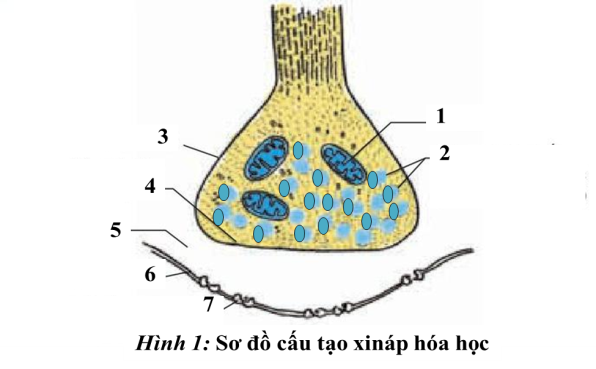       Hình 2 minh họa 3 trường hợp người: người bình thường, người bé nhỏ và người khổng lồ. Hãy chỉ ra trường hợp nào là do tuyến yên sản xuất ra quá ít hoocmôn sinh trưởng vào giai đoạn trẻ em. Tại sao tuyến yên sản xuất ra quá ít hoocmôn sinh trưởng vào giai đoạn trẻ em lại gây ra hậu quả như vậy?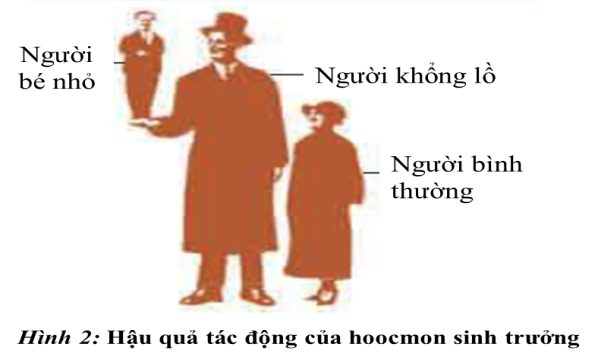 SỞ GIÁO DỤC VÀ ĐÀO TẠOQUẢNG NAM(Đáp án có 03 trang)KIỂM TRA CUỐI HỌC KỲ II NĂM HỌC 2020-2021MÔN: SINH HỌC – LỚP 111A6A11C16A21B2D7D12C17D3D8A13B18C4B9A14A19D5C10B15C20BCâu Nội dung đáp ánĐiểmCâu 1(2điểm)a. Hình 1 là sơ đồ cấu tạo xináp hóa học, hãy viết các chú thích tương ứng với các kí hiệu 1, 2,  3, 4 , 5, 6, 7 trên sơ đồ này.1- Ti thể; 			2- Bóng chứa chất trung gian hóa học; 3- Chùy xináp; 		4- Màng trước xináp; 5- Khe xináp; 		6-Màng sau xináp; 7- Thụ thể tiếp nhận chất trung gian hóa học.Đúng mỗi kí hiệu cho 0,25 điểm; đúng 6-7 ý cho tối đa 1,5 điểm.1,5 Câu 1(2điểm)b. Tại sao tin được truyền qua xináp chỉ theo một chiều, từ màng trước qua màng sau mà không thể theo chiều ngược lại? Tin được truyền qua xináp chỉ theo một chiều, từ màng trước qua màng sau mà không thể theo chiều ngược lại vì:- Phía màng sau không có chất trung gian hóa học để đi về phía màng trước.- Ở màng trước không có thụ thể tiếp nhận chất trung gian hóa học.0,5 Câu 2(1 điểm)Câu 2: Hình 2minh họa 3 trường hợp người: người bình thường, người bé nhỏ và người khổng lồ. Hãy chỉ ra trường hợp nào là do tuyến yên sản xuất ra quá ít hoocmôn sinh trưởng vào giai đoạn trẻ em. Tại sao tuyến yên sản xuất ra quá ít hoocmôn sinh trưởng vào giai đoạn trẻ em lại gây ra hậu quả như vậy?- Tuyến yên sản xuất ra quá ít hoocmon sinh trưởng vào giai đoạn trẻ em sẽ gây ra hậu quả người bé nhỏ. - Giải thích: Khi lượng hoocmôn sinh trưởng được tiết ra quá ít so với bình thường vào giai đoạn trẻ em dẫn đến giảm phân chia tế bào, giảmsố lượng và giảmkích thước tế bào, kết quả là trẻ em chậm lớn hoặc ngừng lớn.0,25 0,75 SỞ GIÁO DỤC VÀ ĐÀO TẠOQUẢNG NAM         (Đề gồm có 02 trang)KIỂM TRA CUỐI HỌC KỲ II NĂM HỌC 2020-2021Môn: SINH HỌC – Lớp 11Thời gian: 45 phút (không kể thời gian giao đề)   A. Mô phân sinh đỉnh rễ.B. Mô phân sinh bên.C. Mô phân sinh đỉnh thân.D. Mô phân sinh lóng.A. Học ngầm.B. Học khôn.C. In vết.D. Quen nhờn.A. Ếch đực kêu vào mùa sinh sản.B. Tò vò đào hố trên mặt đất để làm tổ sinh sản.C. Thú biểu diễn trong rạp xiếc.D. Ve kêu vào mùa hè.A. tuyến giáp.B. buồng trứng.C. tuyến yên.D. tinh hoàn.A. Đảo cực, mất phân cực và tái phân cực.B. Mất phân cực, tái phân cực và đảo cực.C. Tái phân cực, đảo cực và mất phân cực.D. Mất phân cực, đảo cực và tái phân cực.A. Ti thể.B. Khe xináp.C. Chùy xináp.D. Màng sau xináp.A. Hoocmôn sinh trưởng được sản xuất từ cơ thể.B. Ánh sáng.C. Di truyền.D. Hoocmôn tirôxin được sản xuất từ cơ thể.A. IV, III, II, I.B. II, III, IV, I.C. I, IV, III, II.D. I, II, III, IV.A. Quá trình truyền tin qua xináp hóa học không cần chất trung gian hóa học.B. Xináp là diện tiếp xúc giữa các tế bào tuyến với nhau.C. Chất trung gian hóa học phổ biến nhất ở thú là norađrênalin và axetincôlin.D. Xináp điện là loại xináp phổ biến ở động vật.A. Gibêrelin.B. Etylen.C. Auxin.D. Xitôkinin.A. Hoocmôn tirôxin.B. Hoocmôn testostêrôn.C. Hoocmôn sinh trưởng.D. Hoocmôn ơstrôgen.A. Cá rô phi ở Việt Nam sinh trưởng và phát triển thuận lợi ở nhiệt độ 160C-180C.B. Khẩu phần ăn thiếu prôtêin sẽ làm cho vật nuôi chậm lớn, gầy yếu, dễ mắc bệnh.C. Mỗi loài động vật chỉ phát triển tốt trong điều kiện nhiệt độ môi trường thích hợp.D. Người mẹ nghiện ma túy, con sinh ra có tỉ lệ dị tật cao hơn bình thường.A. Được hình thành qua học tập và rút kinh nghiệm.B. Được hình thành trong quá trình sống của cá thể.C. Không được di truyền từ bố mẹ.D. Mang tính đặc trưng cho loài.A. Ruồi.B. Ếch.C. Cua.D. Chuột.A. theo chiều dài do hoạt động của mô phân sinh đỉnh.B. theo chiều ngang do hoạt động của mô phân sinh đỉnh.C. theo chiều ngang do hoạt động của mô phân sinh bên.D. theo chiều dài do hoạt động của mô phân sinh bên.A. Norađrênalin.B. Đôpamin.C. Axêtincôlin.D. Serôtônin.A. Thủy tức.B. ẾchC. Trùng roi.D. Đỉa.A. Chất diệt cỏ.B. Axit abxixic.C. Etylen.D. Xitôkinin.A. Tập tính xã hội.B. Tập tính kiếm ăn.C. Tập tính di cư.D. Tập tính bảo vệ lãnh thổ.A. lan truyền liên tục từ vùng này sang vùng khác kề bên với tốc độ chậm hơn.B. lan truyền liên tục từ vùng này sang vùng khác kề bên với tốc độ nhanh hơn.C. lan truyền theo kiểu nhảy cóc từ eo Ranvie này đến eo Ranvie khác với tốc độ chậm hơn.D. lan truyền theo kiểu nhảy cóc từ eo Ranvie này đến eo Ranvie khác với tốc độ nhanh hơn.A. có các đặc điểm hình thái, cấu tạo và sinh lí rất khác với con trưởng thành.B. có các đặc điểm hình thái, sinh lí khác nhau giữa các giai đoạn và khác với con trưởng thành.C. có các đặc điểm hình thái, cấu tạo và sinh lí tương tự với con trưởng thành.D. chưa hoàn thiện, phải trải qua nhiều lần lột xác để biến đổi thành con trưởng thành.      a. Hình 1 là sơ đồ cấu tạo xináp hóa học, hãy viết các chú thích tương ứng với các kí hiệu 1, 2, 3, 4, 5, 6, 7 trên sơ đồ này.      b. Tại sao tin được truyền qua xináp chỉ theo một chiều, từ màng trước qua màng sau mà không thể theo chiều ngược lại?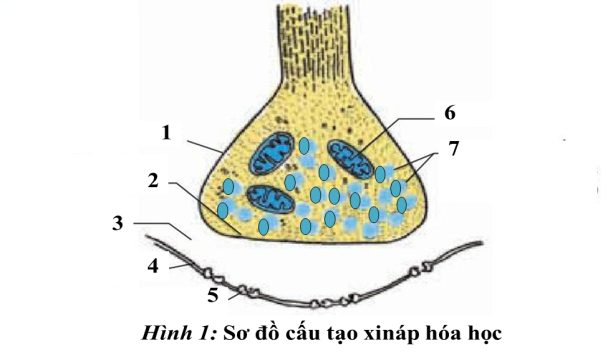       Hình 2 minh họa 3 trường hợp người: người bình thường, người bé nhỏ và người khổng lồ. Hãy chỉ ra trường hợp nào là do tuyến yên sản xuất ra quá nhiều hoocmôn sinh trưởng vào giai đoạn trẻ em. Tại sao tuyến yên sản xuất ra quá nhiều hoocmôn sinh trưởng vào giai đoạn trẻ em lại gây ra hậu quả như vậy?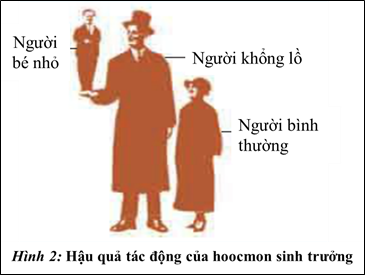 SỞ GIÁO DỤC VÀ ĐÀO TẠOQUẢNG NAM(Đáp án có 03 trang)KIỂM TRA CUỐI HỌC KỲ II NĂM HỌC 2020-2021MÔN: SINH HỌC – LỚP 111D6C11B16C21C2B7B12A17B3C8A13D18D4A9C14D19A5D10B15C20ACâu Nội dung đáp ánĐiểmCâu 1 (2 điểm)a. Hình 1 là sơ đồ cấu tạo xináp hóa học, hãy viết các chú thích tương ứng với các kí hiệu 1, 2,  3, 4 , 5, 6, 7 trên sơ đồ này.1- Chùy xináp; 		2- Màng trước xináp 3- Khe xináp; 		4- Màng sau xináp; 5- Thụ thể tiếp nhận chất trung gian hóa học; 			6- Ti thể; 7- Bóng chứa chất trung gian hóa học.Đúng mỗi kí hiệu cho 0,25 điểm; đúng 6-7 ý cho tối đa 1,5 điểm.1,5 Câu 1 (2 điểm)b. Tại sao tin được truyền qua xináp chỉ theo một chiều, từ màng trước qua màng sau mà không thể theo chiều ngược lại? Tin được truyền qua xináp chỉ theo một chiều, từ màng trước qua màng sau mà không thể theo chiều ngược lại vì:- Phía màng sau không có chất trung gian hóa học để đi về phía màng trước.- Ở màng trước không có thụ thể tiếp nhận chất trung gian hóa học.0,5 Câu 2 (1 điểm)Câu 2: Hình 2minh họa 3 trường hợp người: người bình thường, người bé nhỏ và người khổng lồ. Hãy chỉ ra trường hợp nào là do tuyến yên sản xuất ra quá nhiều hoocmôn sinh trưởng vào giai đoạn trẻ em. Tại sao tuyến yên sản xuất ra quá nhiều hoocmôn sinh trưởng vào giai đoạn trẻ em lại gây ra hậu quả như vậy? (1,0 điểm)- Tuyến yên sản xuất ra quá nhiều hoocmon sinh trưởng vào giai đoạn trẻ em sẽ gây ra hậu quả người khổng lồ. - Giải thích: Khi lượng hoocmôn sinh trưởng được tiết ra quá nhiều so với bình thường vào giai đoạn trẻ em dẫn đến tăng cường quá trình phân chia tế bào, tăngsố lượng và tăngkích thước tế bào (qua tăng tổng hợp prôtêin và tăng cường phát triển xương), kết quả là cơ thể phát triển quá mức và trở thành người khổng lồ.0,25 0,75 